LEARNING from FAILURE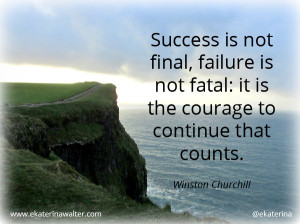 Failure is inevitable on the path to success.  We are conditioned to achieve and succeed but often struggle when we fall short – with negative consequences       to our self-esteem and motivation.  Don’t buy into the narrative that failure               is to be avoided and that it is devastating when it occurs.  Here are some examples of a new perspective on failure:  Strategies for Learning from FailureWhen we Learn from Failure (and when we don’t)The 4 Keys to Learning from Failure8 TED Talks about Learning from Failure21 Ways to Learn from Failures30 Powerful Quotes on FailureThe Success-Failure Project at Harvard